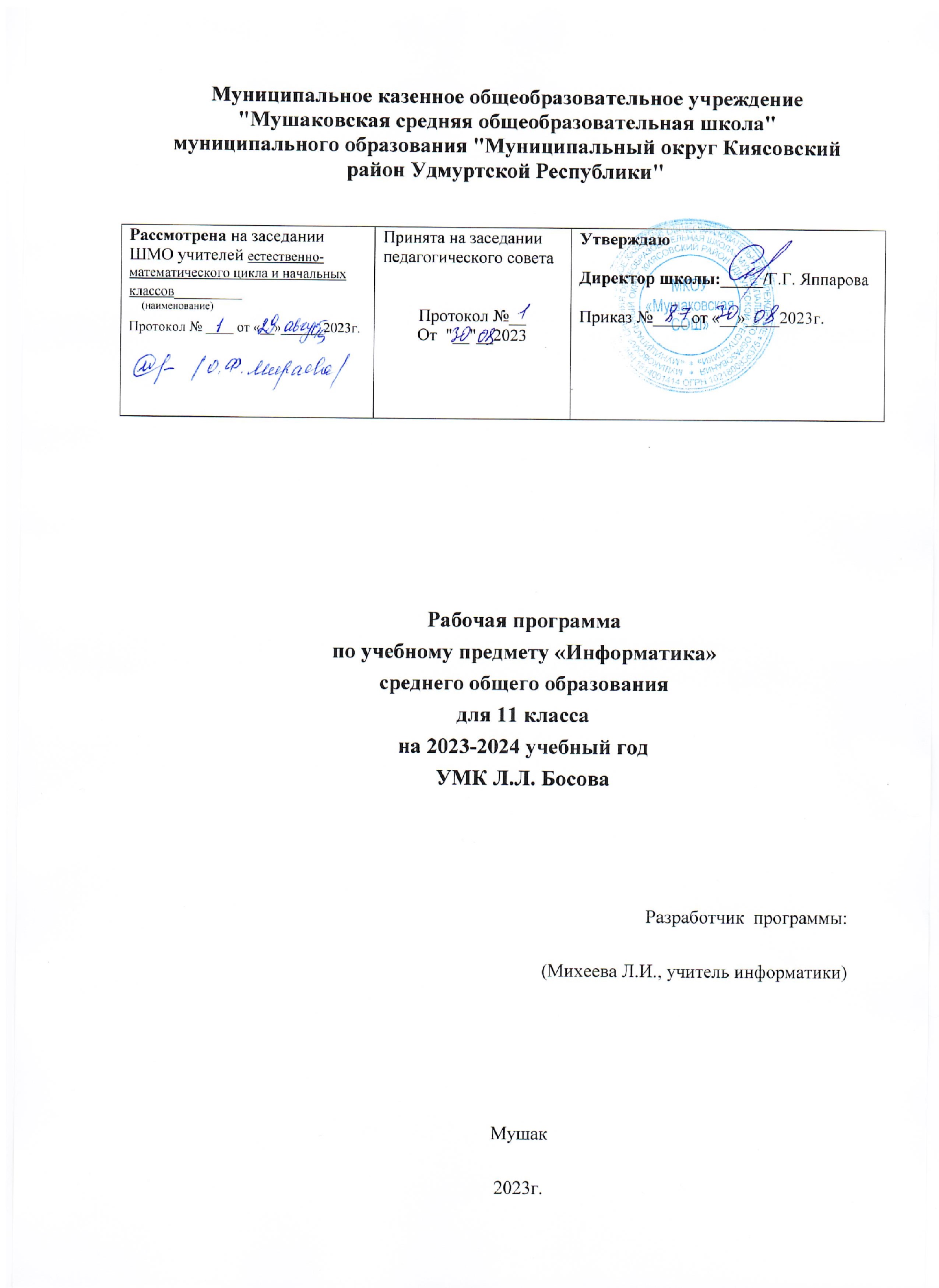 ПОЯСНИТЕЛЬНАЯ ЗАПИСКАРабочая программа по информатике для 11 класса составлена: на основе Федерального закона "Об образовании в Российской Федерации", в соответствии с Федеральным государственного образовательным стандартом основного общего образования, на основе Основной образовательной программы основного общего образования МКОУ «Мушаковская СОШ», с учетом Положения о рабочей программе МКОУ «Мушаковская СОШ», с учетом Рабочей программы воспитания МКОУ «Мушаковская СОШ».-Уставом МКОУ « Мушаковская СОШ» МО «Киясовский район»;- Учебного плана МКОУ « Мушаковская СОШ» на 2023 - 2024 учебный год.      Рабочая программа составлена на основе Примерной программы общеобразовательных учреждений  информатике 7–11 классы,  к учебному комплексу для 7-11 классов (авторы Л.Л. Босова, А.Ю. Босова – 2-е изд., испр.-М. :БИНОМ. Лаборатория знаний, 2020. – 256с..).ЦЕЛИ ИЗУЧЕНИЯ УЧЕБНОГО ПРЕДМЕТА «ИНФОРМАТИКА»— формирование основ мировоззрения, соответствующего современному уровню развития науки информатики, достижениям научно-технического прогресса и общественной практики, за счёт развития представлений об информации как о важнейшем стратегическом ресурсе развития личности, государства, общества; понимания роли информационных процессов, информационных ресурсов и информационных технологий в условиях цифровой трансформации многих сфер жизни современного общества;— обеспечение условий, способствующих развитию алгоритмического мышления как необходимого условия профессиональной деятельности в современном информационном обществе, предполагающего способность обучающегося разбивать сложные задачи на более простые подзадачи; сравнивать новые задачи с задачами, решёнными ранее; определять шаги для достижения результата и т. д.; — формирование и развитие компетенций обучающихся в области использования информационно-коммуникационных технологий, в том числе знаний, умений и навыков работы с информацией, программирования, коммуникации в современных цифровых средах в условиях обеспечения информационной безопасности личности обучающегося; — воспитание ответственного и избирательного отношения к информации с учётом правовых и этических аспектов её распространения, стремления к продолжению образования в области информационных технологий и созидательной деятельности с применением средств информационных технологий. ПЛАНИРУЕМЫЕ ОБРАЗОВАТЕЛЬНЫЕ РЕЗУЛЬТАТЫИзучение информатики в основной школе направлено на достижение обучающимися личностных,метапредметных и предметных результатов освоения учебного предмета.ЛИЧНОСТНЫЕ РЕЗУЛЬТАТЫЛичностные результаты имеют направленность на решение задач воспитания, развития исоциализации обучающихся средствами предмета.1.Патриотическое воспитание:ценностное отношение к отечественному культурному, историческому и научному наследию;понимание значения информатики как науки в жизни современного общества; владение достовернойинформацией о передовых мировых и отечественных достижениях в области информатики иинформационных технологий; заинтересованность в научных знаниях о цифровой трансформациисовременного общества.2. Духовно-нравственное воспитание:ориентация на моральные ценности и нормы в ситуациях нравственного выбора; готовностьоценивать своё поведение и поступки, а также поведение и поступки других людей с позициинравственных и правовых норм с учётом осознания последствий поступков; активное неприятиеасоциальных поступков, в том числе в сети Интернет.3. Гражданское воспитание:представление о социальных нормах и правилах межличностных отношений в коллективе, в томчисле в социальных сообществах; соблюдение правил безопасности, в том числе навыков безопасногоповедения в интернет-среде; готовность к разнообразной совместной деятельности при выполненииучебных, познавательных задач, создании учебных проектов; стремление к взаимопониманию ивзаимопомощи в процессе этой учебной деятельности; готовность оценивать своё поведение ипоступки своих товарищей с позиции нравственных и правовых норм с учётом осознания последствийпоступков.4.Ценности научного познания:сформированность мировоззренческих представлений об информации, информационных процессахи информационных технологиях, соответствующих современному уровню развития науки иобщественной практики и составляющих базовую основу для понимания сущности научной картинымира;интерес к обучению и познанию; любознательность; готовность и способность к самообразованию,осознанному выбору направленности и уровня обучения в дальнейшем;овладение основными навыками исследовательской деятельности, установка на осмысление опыта,наблюдений, поступков и стремление совершенствовать пути достижения индивидуального иколлективного благополучия;сформированность информационной культуры, в том числе навыков самостоятельной работы сучебными текстами, справочной литературой, разнообразными средствами информационныхтехнологий, а также умения самостоятельно определять цели своего обучения, ставить иформулировать для себя новые задачи в учёбе и познавательной деятельности, развивать мотивы иинтересы своей познавательной деятельности;5.Формирование культуры здоровья:осознание ценности жизни; ответственное отношение к своему здоровью; установка на здоровыйобраз жизни, в том числе и за счёт освоения и соблюдения требований безопасной эксплуатациисредств информационных и коммуникационных технологий (ИКТ).6.Трудовое воспитание:интерес к практическому изучению профессий и труда в сферах профессиональной деятельности,связанных с информатикой, программированием и информационными технологиями, основаннымина достижениях науки информатики и научно-технического прогресса;осознанный выбор и построение индивидуальной траектории образования и жизненных планов сучётом личных и общественных интересов и потребностей.7.Экологическое воспитание:осознание глобального характера экологических проблем и путей их решения, в том числе с учётомвозможностей ИКТ.Адаптация обучающегося к изменяющимся условиям социальной среды:освоение обучающимися социального опыта, основных социальных ролей, соответствующихведущей деятельности возраста, норм и правил общественного поведения, форм социальной жизни вгруппах и сообществах, в том числе существующих в виртуальном пространстве.МЕТАПРЕДМЕТНЫЕ РЕЗУЛЬТАТЫМетапредметные результаты освоения образовательной программы по информатике отражаютовладение универсальными учебными действиями — познавательными, коммуникативными,регулятивными.Универсальные познавательные действияБазовые логические действия:умение определять понятия, создавать обобщения, устанавливать аналогии, классифицировать,самостоятельно выбирать основания и критерии для классификации, устанавливать причинноследственные связи, строить логические рассуждения, делать умозаключения (индуктивные,дедуктивные и по аналогии) и выводы;умение создавать, применять и преобразовывать знаки и символы, модели и схемы для решенияучебных и познавательных задач;самостоятельно выбирать способ решения учебной задачи (сравнивать несколько вариантоврешения, выбирать наиболее подходящий с учётом самостоятельно выделенных критериев).Базовые исследовательские действия:формулировать вопросы, фиксирующие разрыв между реальным и желательным состояниемситуации, объекта, и самостоятельно устанавливать искомое и данное;оценивать на применимость и достоверность информацию, полученную в ходе исследования;прогнозировать возможное дальнейшее развитие процессов, событий и их последствия ваналогичных или сходных ситуациях, а также выдвигать предположения об их развитии в новыхусловиях и контекстах.Работа с информацией:выявлять дефицит информации, данных, необходимых для решения поставленной задачи;применять различные методы, инструменты и запросы при поиске и отборе информации илиданных из источников с учётом предложенной учебной задачи и заданных критериев;выбирать, анализировать, систематизировать и интерпретировать информацию различных видов иформ представления;самостоятельно выбирать оптимальную форму представления информации и иллюстрироватьрешаемые задачи несложными схемами, диаграммами, иной графикой и их комбинациями;оценивать надёжность информации по критериям, предложенным учителем или сформулированнымсамостоятельно;эффективно запоминать и систематизировать информацию.Универсальные коммуникативные действияОбщение:сопоставлять свои суждения с суждениями других участников диалога, обнаруживать различие исходство позиций;публично представлять результаты выполненного опыта (эксперимента, исследования, проекта);самостоятельно выбирать формат выступления с учётом задач презентации и особенностейаудитории и в соответствии с ним составлять устные и письменные тексты с использованиемиллюстративных материалов.Совместная деятельность (сотрудничество):понимать и использовать преимущества командной и индивидуальной работы при решенииконкретной проблемы, в том числе при создании информационного продукта;принимать цель совместной информационной деятельности по сбору, обработке, передаче,формализации информации; коллективно строить действия по её достижению: распределять роли,договариваться, обсуждать процесс и результат совместной работы;выполнять свою часть работы с информацией или информационным продуктом, достигаякачественного результата по своему направлению и координируя свои действия с другими членамикоманды;оценивать качество своего вклада в общий информационный продукт по критериям, самостоятельносформулированным участниками взаимодействия;сравнивать результаты с исходной задачей и вклад каждого члена команды в достижениерезультатов, разделять сферу ответственности и проявлять готовность к предоставлению отчёта передгруппой.Универсальные регулятивные действияСамоорганизация:выявлять в жизненных и учебных ситуациях проблемы, требующие решения;ориентироваться в различных подходах к принятию решений (индивидуальное принятие решений,принятие решений в группе);самостоятельно составлять алгоритм решения задачи (или его часть), выбирать способ решенияучебной задачи с учётом имеющихся ресурсов и собственных возможностей, аргументироватьпредлагаемые варианты решений;составлять план действий (план реализации намеченного алгоритма решения), корректироватьпредложенный алгоритм с учётом получения новых знаний об изучаемом объекте;делать выбор в условиях противоречивой информации и брать ответственность за решение.Самоконтроль (рефлексия):владеть способами самоконтроля, самомотивации и рефлексии;давать адекватную оценку ситуации и предлагать план её изменения;учитывать контекст и предвидеть трудности, которые могут возникнуть при решении учебнойзадачи, адаптировать решение к меняющимся обстоятельствам;объяснять причины достижения (недостижения) результатов информационной деятельности, даватьоценку приобретённому опыту, уметь находить позитивное в произошедшей ситуации;вносить коррективы в деятельность на основе новых обстоятельств, изменившихся ситуаций,установленных ошибок, возникших трудностей;оценивать соответствие результата цели и условиям.Эмоциональный интеллект:ставить себя на место другого человека, понимать мотивы и намерения другого.Принятие себя и других:осознавать невозможность контролировать всё вокруг даже в условиях открытого доступа к любымобъёмам информации.Предметные результаты освоения обязательного предметного содержания, установленного даннойпримерной рабочей программой, отражают сформированность у обучающихся умений:— разбивать задачи на подзадачи; составлять, выполнять вручную и на компьютеренесложные алгоритмы с использованием ветвлений, циклов и вспомогательных алгоритмов дляуправления исполнителями, такими как Робот, Черепашка, Чертёжник;— составлять и отлаживать программы, реализующие типовые алгоритмы обработки числовыхпоследовательностей или одномерных числовых массивов (поиск максимумов, минимумов,суммы или количества элементов с заданными свойствами) на одном из языковпрограммирования (Python, C++, Паскаль, Java, C#, Школьный АлгоритмическийЯзык);раскрывать смысл понятий «модель», «моделирование», определять виды моделей;оценивать адекватность модели моделируемому объекту и целям моделирования;— использовать графы и деревья для моделирования систем сетевой и иерархическойструктуры; находить кратчайший путь в графе;— выбирать способ представления данных в соответствии с поставленной задачей (таблицы,схемы, графики, диаграммы) с использованием соответствующих программных средствобработки данных;— использовать электронные таблицы для обработки, анализа и визуализации числовых данных,в том числе с выделением диапазона таблицы и упорядочиванием (сортировкой) его элементов;— создавать и применять в электронных таблицах формулы для расчётов с использованиемвстроенных арифметических функций (суммирование и подсчёт значений, отвечающихзаданному условию, среднее арифметическое, поиск максимального и минимального значения),абсолютной, относительной, смешанной адресации;— использовать электронные таблицы для численного моделирования в простых задачах изразных предметных областей;— использовать современные интернет-сервисы (в том числе коммуникационные сервисы,облачные хранилища данных, онлайн-программы (текстовые и графические редакторы, средыразработки)) в учебной и повседневной деятельности;— приводить примеры использования геоинформационных сервисов, сервисов государственныхуслуг, образовательных сервисов сети Интернет в учебной и повседневной деятельности;— использовать различные средства защиты от вредоносного программного обеспечения,защищать персональную информацию от несанкционированного доступа и его последствий(разглашения, подмены, утраты данных) с учётом основных технологических и социальнопсихологических аспектов использования сети Интернет (сетевая анонимность, цифровой след,аутентичность субъектов и ресурсов, опасность вредоносного кода);— распознавать попытки и предупреждать вовлечение себя и окружающих в деструктивные икриминальные формы сетевой активности (в том числе кибербуллинг, фишинг).СОДЕРЖАНИЕ ОБУЧЕНИЯОбработка информации в электронных таблицах. Табличный процессор. Основные сведения. Редактирование и форматирование в табличном процессоре. Встроенные функции и их использование. Инструменты анализа данных. Выпускник на базовом уровне научится: – использовать электронные таблицы для выполнения учебных заданий из различных предметных областей; – представлять результаты математического моделирования в наглядном виде, готовить полученные данные для публикации. Выпускник на базовом уровне получит возможность научиться: – планировать и выполнять небольшие исследовательские проекты с помощью компьютеров; использовать средства ИКТ для статистической обработки результатов экспериментов; – разрабатывать и использовать компьютерно-математические модели; оценивать числовые параметры моделируемых объектов и процессов; интерпретировать результаты, получаемые в ходе моделирования реальных процессов; анализировать готовые модели на предмет соответствия реальному объекту или процессу. Алгоритмы и элементы программирования. Основные сведения об алгоритмах. Алгоритмические структуры. Запись алгоритмов на языках программирования. Структурированные типы данных. Массивы. Структурное программирование. Выпускник на базовом уровне научится: – определять результат выполнения алгоритма при заданных исходных данных; – узнавать изученные алгоритмы обработки чисел и числовых последовательностей; создавать на их основе несложные программы анализа данных; – читать и понимать несложные программы, написанные на выбранном для изучения универсальном алгоритмическом языке высокого уровня; – выполнять пошагово (с использованием компьютера или вручную) несложные алгоритмы управления исполнителями и анализа числовых и текстовых данных; – создавать на алгоритмическом языке программы для решения типовых задач базового уровня из различных предметных областей с использованием основных алгоритмических конструкций; – понимать и использовать основные понятия, связанные со сложностью вычислений (время работы, размер используемой памяти) Выпускник на базовом уровне получит возможность научиться: – использовать знания о постановках задач поиска и сортировки, их роли при решении задач анализа данных; – получать представление о существовании различных алгоритмов для решения одной задачи, сравнивать эти алгоритмы с точки зрения времени их работы и используемой памяти; – применять навыки и опыт разработки программ в выбранной среде программирования, включая тестирование и отладку программ; – использовать основные управляющие конструкции последовательного программирования и библиотеки прикладных программ; выполнять созданные программы. Информационное моделирование. Модели и моделирование. Моделирование на графах. База данных как модель предметной области. Системы управления базами данных. Выпускник на базовом уровне научится: – находить оптимальный путь во взвешенном графе; – использовать компьютерно-математические модели для анализа соответствующих объектов и процессов, в том числе оценивать числовые параметры моделируемых объектов и процессов, а также интерпретировать результаты, получаемые в ходе моделирования реальных процессов; – использовать табличные (реляционные) базы данных, в частности, составлять запросы в базах данных (в том числе, вычисляемые запросы), выполнять сортировку и поиск записей в БД; – описывать базы данных и средства доступа к ним; наполнять разработанную базу данных. Выпускник на базовом уровне получит возможность научиться: – использовать знания о графах, деревьях и списках при описании реальных объектов и процессов; – применять базы данных и справочные системы при решении задач, возникающих в ходе учебной деятельности и вне её; – создавать учебные многотабличные базы данных Сетевые информационные технологии. Основы построения компьютерных сетей. Службы Интернета. Интернет как глобальная информационная система. Выпускник на базовом уровне научится: – использовать компьютерные энциклопедии, словари, информационные системы в Интернете; вести поиск в информационных системах; – использовать сетевые хранилища данных и облачные сервисы; – использовать в повседневной практической деятельности (в том числе — размещать данные) информационные ресурсы интернетсервисов и виртуальных пространств коллективного взаимодействия, соблюдая авторские права и руководствуясь правилами сетевого этикета. Выпускник на базовом уровне получит возможность научиться: – использовать компьютерные сети и определять их роли в современном мире; узнать базовые принципы организации и функционирования компьютерных сетей, нормы информационной этики и права; – анализировать доменные имена компьютеров и адреса документов в Интернете; – понимать общие принципы разработки и функционирования интернет- приложений; – создавать веб-страницы, содержащие списки, рисунки, гиперссылки, таблицы, формы; организовывать личное информационное пространство; – критически оценивать информацию, полученную из сети Интернет. Основы социальной информатики. Информационное общество. Информационное право и информационная безопасность. Выпускник на базовом уровне получит возможность научиться: – использовать принципы обеспечения информационной безопасности, способы и средства обеспечения надежного функционирования средств ИКТ.          Формы организации учебного процесса:    -  индивидуальные, групповые, индивидуально-групповые, фронтальные. Основная форма организации учебного занятия: урок Основные типы учебных занятий: Урок получения нового знания (виды: лекция, беседа, презентация, экскурсия, исследование, составление проекта) Урок закрепления новых знаний (виды: практикум, дискуссия, лабораторная работа, проект, деловая игра, конкурс, КВН, викторина) Урок обобщения и систематизации (виды: семинар, собеседование, исследование, дискуссия, диспут, ролевые и деловые игры, путешествие, конкурсы, викторины) Урок проверки и оценки знаний (виды: зачеты, тесты,  фронтальный опрос,  контрольные работы)  	Комбинированный урок. 	Тематическое планированиес учетом  рабочей  программы воспитания МКОУ «Мушаковская СОШ»Тематическое планированиеКонтрольно-измерительные материалы (КИМ)Информатика. 11 класс: самостоятельные и контрольные работы / Л.Л. Босова, А.Ю. Босова, Н.А. Аквилянов. – М. : БИНОМ. Лаборатория знаний, 2019.              Система контрольных работ, лабораторных и практических работ                                              Материально-техническое обеспечениеОБЯЗАТЕЛЬНЫЕ УЧЕБНЫЕ МАТЕРИАЛЫ ДЛЯ УЧЕНИКАИнформатика, 11 класс /Босова Л.Л., Босова А.Ю., ООО «БИНОМ. Лаборатория знаний»; АО «Издательство Просвещение»;МЕТОДИЧЕСКИЕ МАТЕРИАЛЫ ДЛЯ УЧИТЕЛЯ1.Свойства логических операций (https://youtu.be/CULKQ5kHP5w)  2.Логические элементы (https://youtu.be/3d7-KZjrhbI)  3.Алгоритмы и исполнители (https://youtu.be/CVp_ltF5ZSw)  ЦИФРОВЫЕ ОБРАЗОВАТЕЛЬНЫЕ РЕСУРСЫ И РЕСУРСЫ СЕТИ ИНТЕРНЕТhttps://lbz.ru/metodist/authors/informatika/3/eor9.php  «Единое окно доступа к образовательным ресурсам»- http://windows.edu/ru  «Единая коллекция цифровых образовательных ресурсов» - http://school-collektion.edu/ru 3. «Федеральный центр информационных образовательных ресурсов» - http://eor.edu.ru  «Российская электронная школа»- https://resh.edu.ru/  Образовательная онлайн-платформа « VIDEOUROKI.NET»- https://videouroki.net/  Сайт К.Ю. Полякова - https://kpolyakov.spb.ru/  Сайт издательства «БИНОМ» - https://lbz.ru/metodist/authors/informatika/  Образовательный портал для подготовки к экзаменам - https://inf-oge.sdamgia.ru/  Сайт федерального института педагогических измерений ФИПИ - http://fipi.ru/  РазделКоличество часовМодуль воспитательной программы  «Школьный урок»Основные направления воспитательной деятельностиРаздел 1. Обработка информации в электронных таблицах       7чДень знаний 1,2Раздел 2. Алгоритмы и элементы программирования        9чУчастие во всероссийских предметных конкурсах «Умник»2,4Раздел 3. Информационное моделирование 8чИнтеллектуальный интернет – задания на сайте Учи.ру4Раздел 4. Сетевые информационные технологии 5ч Интеллектуальный интернет – задания на сайте Учи.ру4Раздел 5. Основы социальной информатики 3чУчастие во всероссийских предметных конкурсах «Шаг в будущее»4Повторение-2 часа2ч№ урокаРаздел. ТемаРаздел. ТемаКоличество часов КонтрольКонтрольПрактические и лабораторные работыПримерное домашнее заданиеОбработка информации в электронных таблицах(7ч)Обработка информации в электронных таблицах(7ч)Обработка информации в электронных таблицах(7ч)Обработка информации в электронных таблицах(7ч)Обработка информации в электронных таблицах(7ч)Обработка информации в электронных таблицах(7ч)Обработка информации в электронных таблицах(7ч)Обработка информации в электронных таблицах(7ч)1Табличный процессор. Основные сведения.Табличный процессор. Основные сведения.12Редактирование и форматирование в табличном процессоре Практическая работа №1Редактирование и форматирование в табличном процессоре Практическая работа №1113Встроенные функции и их использованиеВстроенные функции и их использование14Логические функции.Практическая работа №2Логические функции.Практическая работа №2115Финансовые и текстовые функции.Практическая работа №3Финансовые и текстовые функции.Практическая работа №3116Инструменты анализа данных.Практическая работа № 4Инструменты анализа данных.Практическая работа № 4117Контрольная работа  по теме «Обработка информации в электронных таблицах»Контрольная работа  по теме «Обработка информации в электронных таблицах»111Алгоритмы и элементы программирования (9ч)Алгоритмы и элементы программирования (9ч)Алгоритмы и элементы программирования (9ч)Алгоритмы и элементы программирования (9ч)Алгоритмы и элементы программирования (9ч)Алгоритмы и элементы программирования (9ч)Алгоритмы и элементы программирования (9ч)Алгоритмы и элементы программирования (9ч)9Основные  сведения  об  алгоритмах.Основные  сведения  об  алгоритмах.110Алгоритмические  структурыАлгоритмические  структуры111Запись  алгоритмов  на  языке программирования ПаскальЗапись  алгоритмов  на  языке программирования Паскаль112Анализ программ с помощью трассировочных таблиц.Практическая работа №511113Функциональный подход к анализу программ1114Структурированные  типы  данных.  Массивы1115Структурное  программирование.Практическая работа №611116Рекурсивные алгоритмы1117Контрольная работа  по теме «Алгоритмы и элементы программирования1111Информационное моделирование- (8 ч)Информационное моделирование- (8 ч)Информационное моделирование- (8 ч)Информационное моделирование- (8 ч)Информационное моделирование- (8 ч)Информационное моделирование- (8 ч)Информационное моделирование- (8 ч)Информационное моделирование- (8 ч)18Модели и моделирование11119Моделирование на графахМоделирование на графах120Знакомство с теорией игрЗнакомство с теорией игр121База данных как модель предметной областиБаза данных как модель предметной области122Реляционные базы данныхРеляционные базы данных1    23Системы управления базами данныхСистемы управления базами данных1   24Проектирование и разработка базы данных. Практическая работа №7Проектирование и разработка базы данных. Практическая работа №711   25Контрольная работа  по теме «Информационное моделирование»Контрольная работа  по теме «Информационное моделирование»111Сетевые информационные технологии – (5 ч)Сетевые информационные технологии – (5 ч)Сетевые информационные технологии – (5 ч)Сетевые информационные технологии – (5 ч)Сетевые информационные технологии – (5 ч)Сетевые информационные технологии – (5 ч)Сетевые информационные технологии – (5 ч)Сетевые информационные технологии – (5 ч)26Основы  построения  компьютерных  сетейОсновы  построения  компьютерных  сетей1   27Как устроен ИнтернетКак устроен Интернет1   28Службы  ИнтернетаСлужбы  Интернета129Интернет  как  глобальная  информационная  системаИнтернет  как  глобальная  информационная  система1Тест по теме « Сетевые информационные технологии»Тест по теме « Сетевые информационные технологии»111Основы социальной информатики – (3 ч)Основы социальной информатики – (3 ч)Основы социальной информатики – (3 ч)Основы социальной информатики – (3 ч)Основы социальной информатики – (3 ч)Основы социальной информатики – (3 ч)Основы социальной информатики – (3 ч)Основы социальной информатики – (3 ч) 30Информационное обществоИнформационное общество131Информационное правоИнформационное право132Информационная безопасностьИнформационная безопасность133Повторение курсаПовторение курса134Промежуточная аттестация. Итоговая контрольная работаПромежуточная аттестация. Итоговая контрольная работа111ПредметМесяцРаботыРаботыПредметМесяцКонтрольныеПрактические ИнформатикасентябрьПрактическая работа №1Практическая работа №2Практическая работа №3октябрьКонтрольная работа  по теме «Обработка информации в электронных таблицах»Практическая работа № 4ноябрьдекабрь Практическая работа №5январьфевральКонтрольная работа  по теме «Алгоритмы и элементы программированияПрактическая работа №6мартКонтрольная работа  по теме «Информационное моделирование» Практическая работа №7апрель Тест по теме « Сетевые информационные технологии»майПромежуточная аттестация. Итоговая контрольная работа